      ВАРДАНЕ(СОЧИ),   «АНЖЕЛИКА»          Лето 2024Гостиница «Анжелика»  расположена в курортном поселке Вардане практически на первой береговой линии. Вардане - это крупный курортный поселок, находящийся в Лазаревском районе Сочи. Он расположен всего в 30 км от центра Сочи, в долине реки Буу. Расстояние между Вардане и Лазаревским– 45 км. Спокойная атмосфера, отсутствие крупных увеселительных заведений, ставших неотъемлемой частью большинства курортов, привлекают сюда сторонников тихого, пассивного отдыха. Гостиница «Анжелика» имеет обширную территорию, на которой расположились два корпуса. Территория дома ухожена и выполнена в едином стиле. Здесь много цветов, есть собственный сад, зеленый и уютный двор, декоративный пруд. Есть места для отдыха с возможностью  пользоваться мангалом. На территории гостиницы есть столовая, где стоит линия раздачи. Она работает с раннего утра и до самого вечера. Однако, если вы не хотите питаться в столовой или просто хотите перекусить, то для вас во дворе имеется кухня. На кухне вся необходимая утварь и даже стоят стиральные машинки.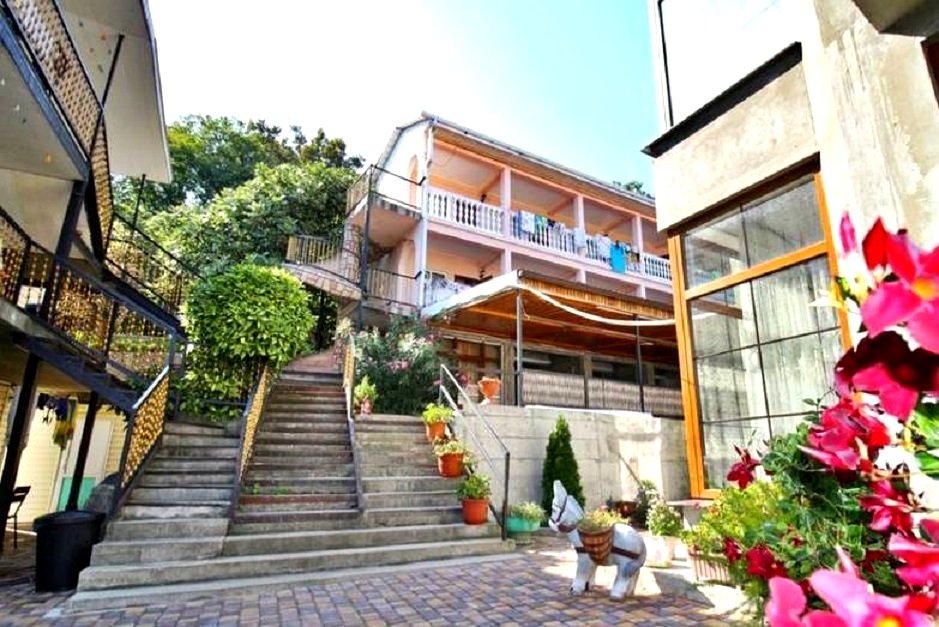 Размещение: «Стандарт» 2-х, 3-х, 4-х, 6-ти местные номера с удобствами (WC, душ, ТВ, кондиционер, холодильник,  кровати, тумбочки,  шкаф, вешалки, наличие  балкона уточнять). Пляж: 1-2 мин- галечныйПитание: в гостинице есть общая кухня для самостоятельного приготовления, также есть столовая с 3-х разовым питанием.Дети: до 12 лет скидка на проезд- 200 руб.Стоимость тура на 1 человека (7 ночей)В стоимость входит: проезд на автобусе, проживание в номерах выбранной категории,  сопровождение, страховка от несчастного случая. Курортный сбор за доп. плату.Выезд еженедельно по понедельникам.Хочешь классно отдохнуть – отправляйся с нами в путь!!!!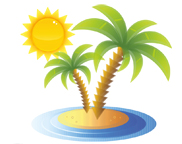 ООО  «Турцентр-ЭКСПО»                                        г. Белгород, ул. Щорса, 64 а,  III этаж                                                                                                            Остановка ТРЦ «Сити Молл Белгородский»www.turcentr31.ru            т./ф: (4722) 28-90-40;  тел: (4722) 28-90-45;    +7-951-769-21-41РазмещениеЗаездыСТАНДАРТСТАНДАРТСТАНДАРТСТАНДАРТ   Доп. место(кресло-кровать или евро- раскладушка)РазмещениеЗаезды2-х мест. с удоб.3-х мест. и 6-ти мест. 2-х комн. с удоб.3-х мест. с удоб. 4-х мест.2-х комнат. с удоб.   Доп. место(кресло-кровать или евро- раскладушка)03.06.-12.06.13600119501270013200790010.06.-19.06.13800122001290013400810017.06.-26.06.14800133001350013900830024.06.-03.07.15950139001410014500850001.07.-10.07.16200145001470015000870008.07.-17.07.16500147001490015200890015.07.-24.07.16900150001520015600890022.07.-31.07.16900150001520015600890029.07.-07.08.16900150001520015600890005.08.-14.08.16900150001520015600890012.08.-21.08.16900150001520015600890019.08.-28.08.16900150001520015600890026.08.-04.09.15600140001450014800870002.09.-11.09.14100135001390014200860009.09.-18.09.13900133001370014000850016.09.-25.09.13700131001350013800840023.09.-02.10135001290013300136008300